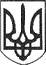 РЕШЕТИЛІВСЬКА МІСЬКА РАДАПОЛТАВСЬКОЇ ОБЛАСТІ(тридцять третя позачергова сесія восьмого скликання)РІШЕННЯ22 травня 2023 року	№ 1401-33-VIIІПро затвердження технічних документацій із землеустрою щодо встановлення (відновлення) меж земельних ділянок в натурі (на місцевості) для будівництва і обслуговування житлового будинку, господарських будівель і споруд (присадибна ділянка)Керуючись Земельним кодексом України, законами України ,,Про місцеве самоврядування в Україні”, „Про землеустрій”, ,,Про державний земельний кадастр”, ,,Про внесення змін до деяких законодавчих актів України щодо відновлення системи оформлення прав оренди земельних ділянок сільськогосподарського призначення та удосконалення законодавства щодо охорони земель”, розглянувши клопотання громадян, Решетилівська міська радаВИРІШИЛА:1. Затвердити ДМИТРЕНКУ Олександру Петровичу технічну документацію із землеустрою щодо встановлення (відновлення) меж земельної ділянки в натурі (на місцевості) площею 0,2500 га (кадастровий номер 5324285001:01:002:0434) – для будівництва і обслуговування житлового будинку, господарських будівель і споруд (присадибна ділянка) та передати її у приватну власність за адресою:Полтавська область, Полтавський район, с. Сухорабівка, вулиця Решетилівська, 37.2. Затвердити ДОВГАЧ Любов Анатоліївні технічну документацію із землеустрою щодо встановлення (відновлення) меж земельної ділянки в натурі (на місцевості) площею 0,0965 га (кадастровий номер 5324280901:01:002:0165) – для будівництва і обслуговування житлового будинку, господарських будівель і споруд (присадибна ділянка) та передати її у приватну власність за адресою:Полтавська область, Полтавський район, с-ще Покровське, вулиця Калинова, 10-А.3. Затвердити ДОВГАЧУ Олександру Алімовичу технічну документацію із землеустрою щодо встановлення (відновлення) меж земельної ділянки в натурі (на місцевості) площею 0,0709 га (кадастровий номер 5324280901:01:003:0401) – для будівництва і обслуговування житлового будинку, господарських будівель і споруд (присадибна ділянка) та передати її у приватну власність за адресою:Полтавська область, Полтавський район, с-ще Покровське, вулиця Широка, 13-А.4. Затвердити ЖУК Аллі Володимирівні, ЖУКУ Сергію Олександровичу, ПОПОВІЙ Ользі Олександрівні технічну документацію із землеустрою щодо встановлення (відновлення) меж земельної ділянки в натурі (на місцевості) площею 0,2500 га (кадастровий номер 5324280501:01:001:0355) – для будівництва і обслуговування житлового будинку, господарських будівель і споруд (присадибна ділянка), та передати її у спільну часткову власність, а саме ЖУК Аллі Володимирівні ½ частку, ЖУКУ Сергію Олександровичу ¼ частку, ПОПОВІЙ Ользі Олександрівні ¼ частку, за адресою:Полтавська область, Полтавський район, с. Демидівка, вулиця Довга, 36.5. Затвердити КОРЖУ Вадиму Олександровичу технічну документацію із землеустрою щодо встановлення (відновлення) меж земельної ділянки в натурі (на місцевості) площею 0,1000 га (кадастровий номер 5324255100:30:004:0793) – для будівництва і обслуговування житлового будинку, господарських будівель і споруд (присадибна ділянка) та передати її у приватну власність за адресою:Полтавська область, Полтавський район, м. Решетилівка, вулиця
Горького, 58.6. Затвердити МАНЬКІВСЬКІЙ Світлані Анатоліївні технічну документацію із землеустрою щодо встановлення (відновлення) меж земельної ділянки в натурі (на місцевості) площею 0,2500 га (кадастровий номер 5324280907:07:001:0132) – для будівництва і обслуговування житлового будинку, господарських будівель і споруд (присадибна ділянка) та передати її у приватну власність за адресою:Полтавська область, Полтавський район, с. Кривки, вулиця
23 Вересня, 31.7. Затвердити МАРЧЕНКОВІЙ Валентині Іванівні технічну документацію із землеустрою щодо встановлення (відновлення) меж земельної ділянки в натурі (на місцевості) площею 0,1500 га (кадастровий номер 5324280901:01:003:0403) – для будівництва і обслуговування житлового будинку, господарських будівель і споруд (присадибна ділянка) та передати її у приватну власність за адресою:Полтавська область, Полтавський район, с-ще Покровське, вулиця
Чкалова, 3.8. Затвердити МИРОНЕНКО Тетяні Михайлівні технічну документацію із землеустрою щодо встановлення (відновлення) меж земельної ділянки в натурі (на місцевості) площею 0,2500 га (кадастровий номер 5324280505:05:002:0143) – для будівництва і обслуговування житлового будинку, господарських будівель і споруд (присадибна ділянка) та передати її у приватну власність за адресою:Полтавська область, Полтавський район, с. Пустовари, вулиця
Матросова, 26.9. Затвердити МУСІЙКО Лідії Тимофіївні технічну документацію із землеустрою щодо встановлення (відновлення) меж земельної ділянки в натурі (на місцевості) площею 0,0900 га (кадастровий номер 5324255100:30:001:1115) – для будівництва і обслуговування житлового будинку, господарських будівель і споруд (присадибна ділянка), та передати її у приватну власність, за адресою:Полтавська область, Полтавський район, м. Решетилівка, вулиця
Лугова, 26.10. Затвердити ОНАНКО Олексію Івановичу технічну документацію із землеустрою щодо встановлення (відновлення) меж земельної ділянки в натурі (на місцевості) площею 0,0707 га (кадастровий номер 5324255100:30:004:0794) – для будівництва і обслуговування житлового будинку, господарських будівель і споруд (присадибна ділянка) та передати її у приватну власність за адресою:Полтавська область, Полтавський район, м. Решетилівка, вулиця Килимова, 16.11. Затвердити ПЕРШКО Олексію Васильовичу технічну документацію із землеустрою щодо встановлення (відновлення) меж земельної ділянки в натурі (на місцевості) площею 0,1000 га (кадастровий номер 5324285402:02:001:0097) – для будівництва і обслуговування житлового будинку, господарських будівель і споруд (присадибна ділянка) та передати її у приватну власність за адресою:Полтавська область, Полтавський район, с. Лучки, вулиця Миру, 32.12. Затвердити РЯБОВУ Олександру Вікторовичу технічну документацію із землеустрою щодо встановлення (відновлення) меж земельної ділянки в натурі (на місцевості) площею 0,0800 га (кадастровий номер 5324255100:30:003:0573) – для будівництва і обслуговування житлового будинку, господарських будівель і споруд (присадибна ділянка) та передати її у приватну власність за адресою:Полтавська область, Полтавський район, м. Решетилівка, вулиця Шевченка, 92/28.13. Затвердити ШЕРСТЮК Клавдії Андріївні технічну документацію із землеустрою щодо встановлення (відновлення) меж земельної ділянки в натурі (на місцевості) площею 0,1500 га (кадастровий номер 5324280901:01:003:0402) – для будівництва і обслуговування житлового будинку, господарських будівель і споруд (присадибна ділянка) та передати її у приватну власність за адресою:Полтавська область, Полтавський район, с-ще Покровське, вулиця Травнева, 11 А.Міський голова	О.А. Дядюнова